Правила поведения при угрозе пожараБЕЗОПАСНОСТЬ ПРИ ПОЖАРЕБЕЗОПАСНОСТЬ ПРИ ПОЖАРЕСПЕЦИАЛЬНЫЕ СРЕДСТВА ПОЖАРОТУШЕНИЯСПЕЦИАЛЬНЫЕ СРЕДСТВА ПОЖАРОТУШЕНИЯСообщите в пожарную охрануВыведите на улицу детей и престарелых.Попробуйте водой (из водопровода, от внутренних пожарных кранов), стиральным порошком, плотной тканью и т.п. потушить пожар.Отключите электроавтоматы (на щитке на лестничной площадке).Закройте окна и форточки. При сильном задымлении немедленно покиньте квартиру, прикрыв за собой дверь. При выходе из квартиры защитите глаза и органы дыхания от дыма респиратором, ватно-марлевой повязкой, смоченными водой куском ткани или полотенцем Двигайтесь, пригнувшись или ползком (внизу меньше дыма).Накройте голову и тело мокрой тканью.При невозможности выбежать по лестничным маршам используйте балконную лестницу; если ее нет, выйдите на балкон, закрыв плотно за собой дверь, и кричите: «Пожар!».По возможности укажите пожарным место пожара. Горит подвал• Звоните в пожарную охрану• Ни в коем случае не пытайтесь сами проникнуть в подвал, это может закончиться для вас трагично.РекомендуемЗаблаговременно застрахуйте себя и свое имущество на случай пожара.Храните документы и деньги в месте, известном всем членам семьи, на случай внезапной эвакуации при пожаре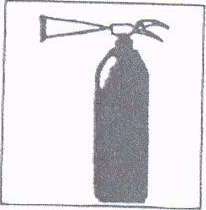 Огнетушители углекислотные (ОУ)Предназначены для тушения горящих без доступа воздуха веществ. Незаменимы при тушении пожаров электрических двигателей, электроустановок, в химических лабораториях, архивах, музеях. Не боятся низких температур.Приведение в действие ОУ:• сорвать пломбу и выдернуть чеку;• направить раструб на пламя;• нажать рычаг. НЕДОПУСТИМО:держать огнетушитель в горизонтальном  положении или переворачивать головкой  вниз; прикасаться оголенными частями тела к раструбу (температура на его поверхности понижается до-60 -70 ЭС);подводить раструб ближе  к электроустановке под напряжением.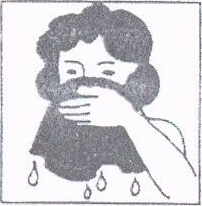 Сообщите в пожарную охрануВыведите на улицу детей и престарелых.Попробуйте водой (из водопровода, от внутренних пожарных кранов), стиральным порошком, плотной тканью и т.п. потушить пожар.Отключите электроавтоматы (на щитке на лестничной площадке).Закройте окна и форточки. При сильном задымлении немедленно покиньте квартиру, прикрыв за собой дверь. При выходе из квартиры защитите глаза и органы дыхания от дыма респиратором, ватно-марлевой повязкой, смоченными водой куском ткани или полотенцем Двигайтесь, пригнувшись или ползком (внизу меньше дыма).Накройте голову и тело мокрой тканью.При невозможности выбежать по лестничным маршам используйте балконную лестницу; если ее нет, выйдите на балкон, закрыв плотно за собой дверь, и кричите: «Пожар!».По возможности укажите пожарным место пожара. Горит подвал• Звоните в пожарную охрану• Ни в коем случае не пытайтесь сами проникнуть в подвал, это может закончиться для вас трагично.РекомендуемЗаблаговременно застрахуйте себя и свое имущество на случай пожара.Храните документы и деньги в месте, известном всем членам семьи, на случай внезапной эвакуации при пожареОгнетушители углекислотные (ОУ)Предназначены для тушения горящих без доступа воздуха веществ. Незаменимы при тушении пожаров электрических двигателей, электроустановок, в химических лабораториях, архивах, музеях. Не боятся низких температур.Приведение в действие ОУ:• сорвать пломбу и выдернуть чеку;• направить раструб на пламя;• нажать рычаг. НЕДОПУСТИМО:держать огнетушитель в горизонтальном  положении или переворачивать головкой  вниз; прикасаться оголенными частями тела к раструбу (температура на его поверхности понижается до-60 -70 ЭС);подводить раструб ближе  к электроустановке под напряжением.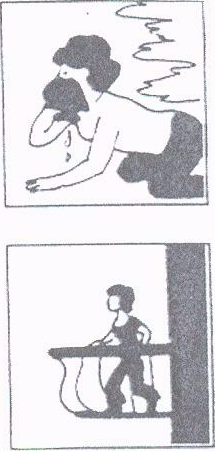 Сообщите в пожарную охрануВыведите на улицу детей и престарелых.Попробуйте водой (из водопровода, от внутренних пожарных кранов), стиральным порошком, плотной тканью и т.п. потушить пожар.Отключите электроавтоматы (на щитке на лестничной площадке).Закройте окна и форточки. При сильном задымлении немедленно покиньте квартиру, прикрыв за собой дверь. При выходе из квартиры защитите глаза и органы дыхания от дыма респиратором, ватно-марлевой повязкой, смоченными водой куском ткани или полотенцем Двигайтесь, пригнувшись или ползком (внизу меньше дыма).Накройте голову и тело мокрой тканью.При невозможности выбежать по лестничным маршам используйте балконную лестницу; если ее нет, выйдите на балкон, закрыв плотно за собой дверь, и кричите: «Пожар!».По возможности укажите пожарным место пожара. Горит подвал• Звоните в пожарную охрану• Ни в коем случае не пытайтесь сами проникнуть в подвал, это может закончиться для вас трагично.РекомендуемЗаблаговременно застрахуйте себя и свое имущество на случай пожара.Храните документы и деньги в месте, известном всем членам семьи, на случай внезапной эвакуации при пожаре Огнетушители порошковые (ОП)Предназначены для ликвидации горения твердых, жидких и газообразных веществ, а также пожаров на электроустановках под напряжением до 1 кВ.Ими снабжают автомобили, гаражи, склад офисы и банки, промышленные объекты, поликлиники, школы, частные дома и т.д.Приведение в действие ОП:выдернуть чеку;нажать на кнопку;направить пистолет на пламя,нажать на рычаг пистолета;тушить пламя менее чем с ,при использовании огнетушителя его необходимо встряхивать;рабочее положение огнетушителя вертикальное (не переворачивать! Сообщите в пожарную охрануВыведите на улицу детей и престарелых.Попробуйте водой (из водопровода, от внутренних пожарных кранов), стиральным порошком, плотной тканью и т.п. потушить пожар.Отключите электроавтоматы (на щитке на лестничной площадке).Закройте окна и форточки. При сильном задымлении немедленно покиньте квартиру, прикрыв за собой дверь. При выходе из квартиры защитите глаза и органы дыхания от дыма респиратором, ватно-марлевой повязкой, смоченными водой куском ткани или полотенцем Двигайтесь, пригнувшись или ползком (внизу меньше дыма).Накройте голову и тело мокрой тканью.При невозможности выбежать по лестничным маршам используйте балконную лестницу; если ее нет, выйдите на балкон, закрыв плотно за собой дверь, и кричите: «Пожар!».По возможности укажите пожарным место пожара. Горит подвал• Звоните в пожарную охрану• Ни в коем случае не пытайтесь сами проникнуть в подвал, это может закончиться для вас трагично.РекомендуемЗаблаговременно застрахуйте себя и свое имущество на случай пожара.Храните документы и деньги в месте, известном всем членам семьи, на случай внезапной эвакуации при пожаре Огнетушители порошковые (ОП)Предназначены для ликвидации горения твердых, жидких и газообразных веществ, а также пожаров на электроустановках под напряжением до 1 кВ.Ими снабжают автомобили, гаражи, склад офисы и банки, промышленные объекты, поликлиники, школы, частные дома и т.д.Приведение в действие ОП:выдернуть чеку;нажать на кнопку;направить пистолет на пламя,нажать на рычаг пистолета;тушить пламя менее чем с ,при использовании огнетушителя его необходимо встряхивать;рабочее положение огнетушителя вертикальное (не переворачивать! 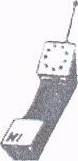 Сообщите в пожарную охрануВыведите на улицу детей и престарелых.Попробуйте водой (из водопровода, от внутренних пожарных кранов), стиральным порошком, плотной тканью и т.п. потушить пожар.Отключите электроавтоматы (на щитке на лестничной площадке).Закройте окна и форточки. При сильном задымлении немедленно покиньте квартиру, прикрыв за собой дверь. При выходе из квартиры защитите глаза и органы дыхания от дыма респиратором, ватно-марлевой повязкой, смоченными водой куском ткани или полотенцем Двигайтесь, пригнувшись или ползком (внизу меньше дыма).Накройте голову и тело мокрой тканью.При невозможности выбежать по лестничным маршам используйте балконную лестницу; если ее нет, выйдите на балкон, закрыв плотно за собой дверь, и кричите: «Пожар!».По возможности укажите пожарным место пожара. Горит подвал• Звоните в пожарную охрану• Ни в коем случае не пытайтесь сами проникнуть в подвал, это может закончиться для вас трагично.РекомендуемЗаблаговременно застрахуйте себя и свое имущество на случай пожара.Храните документы и деньги в месте, известном всем членам семьи, на случай внезапной эвакуации при пожаре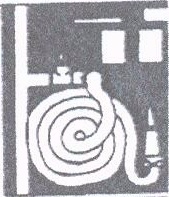 Внутренние пожарные краныПриведение в действие:• открыть дверцу шкафчика;• раскатать в направлении очага пожара рукав, соединенный с краном и стволом;• открыть вентиль поворотом маховичка против хода часовой стрелки;• направить струю воды из ствола в очаг горения